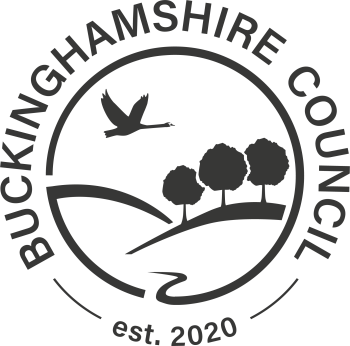                                                                  LOCAL AUTHORITY GOVERNOR APPOINTMENT Local authority governors are nominated by the Buckinghamshire Council and appointed by the governing board. The local authority can nominate an eligible person but it is for the governing board to decide whether the nominee has the skills required to contribute to the effective governance and meets any other eligibility criteria they have set. Nominations are confirmed at regular Governance Group meetings.  Please give as much information as possible to assist the Cabinet Member.……………………………………………… Governing BoardThe Governing Board wishes to appoint the following person as Local Authority governor:Name: …………………………………………..  Email: ……………..………………………………..Home Address: ………………………………………………………………………….………………The grounds for this appointment are:Re-appointment of serving LA Governor with proven commitment and skills:……………………….. (eg finance, site management)Change of category for currently serving governor with proven commitment and skills:…………………………Recruitment of individual whose skills and experience meet the governing board’s requirements and eligibility criteria: (eg skills they bring to the role, education/management/voluntary/work in local community)………………………………………………………………………………………………………………………………………………………………………………………………The Governing Board requests that the Governance Group confirms this nomination.Signed ……………..…………………………………  Date …………………………..…………………Chair of Governors 